ПРОЕКТ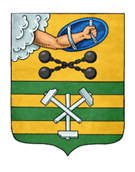 ПЕТРОЗАВОДСКИЙ ГОРОДСКОЙ СОВЕТ_____ сессия _______ созываРЕШЕНИЕот ________________ г. № ___________О приеме в муниципальную собственность Петрозаводского городского округа имущества из собственности акционерного общества «Специализированный Застройщик «Карелстроймеханизация» В соответствии со статьей 16 Федерального закона от 06.10.2003 
№ 131-ФЗ «Об общих принципах организации местного самоуправления в Российской Федерации», Решением Петрозаводского городского Совета от 11.03.2010 № 26/38-759 «Об утверждении Положения о порядке управления и распоряжения имуществом, находящимся в муниципальной собственности Петрозаводского городского округа», учитывая обращения акционерного общества «Специализированный Застройщик «Карелстроймеханизация» от 21.11.2019 № 21-11-2019, 21.11.2019 № 21-11-2019/2, Петрозаводский городской СоветРЕШИЛ:1. Принять в муниципальную собственность Петрозаводского городского округа из собственности акционерного общества «Специализированный Застройщик «Карелстроймеханизация» имущество согласно приложению.2. Утвердить Перечень имущества, предлагаемого к передаче в муниципальную собственность Петрозаводского городского округа из собственности акционерного общества «Специализированный Застройщик «Карелстроймеханизация», согласно приложению.3. Поручить Администрации Петрозаводского городского округа осуществить прием имущества в муниципальную собственность Петрозаводского городского округа из собственности акционерного общества «Специализированный Застройщик «Карелстроймеханизация» в установленном законом порядке.ПредседательПетрозаводского городского Совета 				      Г.П. БоднарчукПроект решения подготовлен комитетом экономического развития Администрации Петрозаводского городского округаПриложениеУТВЕРЖДЕНРешением Петрозаводскогогородского Советаот _________ г. № ___________ПЕРЕЧЕНЬимущества, предлагаемого к передаче в муниципальную собственность Петрозаводского городского округа из собственности акционерного общества «Специализированный Застройщик «Карелстроймеханизация»ПОЯСНИТЕЛЬНАЯ ЗАПИСКАк проекту решения Петрозаводского городского Совета«О приеме в муниципальную собственность Петрозаводского городского округа имущества из собственности акционерного общества «Специализированный Застройщик «Карелстроймеханизация»».Настоящий проект представлен на рассмотрение депутатов Петрозаводского городского Совета на основании статьи 19 Устава Петрозаводского городского округа, Решения Петрозаводского городского Совета от 11.03.2010 № 26/38-759 «Об утверждении Положения о порядке управления и распоряжения имуществом, находящимся в муниципальной собственности Петрозаводского городского округа», в связи с обращениями акционерного общества «Специализированный Застройщик «Карелстроймеханизация» от 21.11.2019 № 21-11-2019, 21.11.2019 
№ 21-11-2019/2 с предложением о приеме в муниципальную собственность Петрозаводского городского округа из собственности акционерного общества «Специализированный Застройщик «Карелстроймеханизация» двух участков автомобильных дорог, расположенных на территории Петрозаводского городского округа (проезды микрорайона «Древлянка-7» жилого района «Древлянка-II»: Финский проезд (5 этап), Вьюжный проезд (6 этап)).Согласно п. 4.2.13 договора аренды земельного участка от 10.06.2013 
№ 8944, заключенного между Администрацией Петрозаводского городского округа и Закрытым акционерным обществом «Карелстроймеханизация» (Арендатор), Арендатор обязан в течение 6 лет с момента заключения договора аренды земельного участка выполнить работы по обустройству территории посредством строительства объектов инженерной и транспортной инфраструктуры и в течение 3 месяцев с момента ввода в эксплуатацию передать их безвозмездно в муниципальную собственность.Администрацией Петрозаводского городского округа акционерному обществу «Специализированный Застройщик «Карелстроймеханизация» выданы разрешения на ввод объектов в эксплуатацию: от 21.10.2019 
№ 10-RU10301000-241-2017, от 21.10.2019 № 10-RU10301000-242-2017. Право собственности акционерного общества «Специализированный Застройщик «Карелстроймеханизация» на предлагаемые к передаче в муниципальную собственность Петрозаводского городского округа объекты недвижимости с кадастровыми номерами 10:01:0120124:6315 и 10:01:0120124:6314 зарегистрировано в Едином государственном реестре недвижимости. Комитет жилищно-коммунального хозяйства не возражает относительно приема сооружений дорожного хозяйства в муниципальную собственность Петрозаводского городского округа.Председатель комитета экономическогоразвития Администрации Петрозаводскогогородского округа							      Э.В. МарченкоЛист согласованияк проекту решения Петрозаводского городского Совета«О приеме в муниципальную собственность Петрозаводского городского округа имущества из собственности акционерного общества «Специализированный Застройщик «Карелстроймеханизация».Согласован с:Андронова О.А.,71-35-93№п/пПолноенаименование организацииАдрес местанахождения организации,ИНННаименование имуществаАдрес места нахождения имуществаИндивидуализи-рующие характеристики имущества, кадастровый номер 1Акционерное общество «Специализированный Застройщик «Карелстроймеханизация»Республика Карелия, г.Петрозаводск,ул. Фридриха Энгельса, д.25,1001000982«Проезды микрорайона «Древлянка-7» жилого района «Древлянка-II» в г. Петрозаводске. 5 этап» Российская Федерация, Республика Карелия, Петрозаводский городской округ, г. Петрозаводск, Финский проезд Протяженность 220 м 10:01:0120124:63152Акционерное общество «Специализированный Застройщик «Карелстроймеханизация»Республика Карелия, г.Петрозаводск,ул. Фридриха Энгельса, д.25,1001000982«Проезды микрорайона «Древлянка-7» жилого района «Древлянка-II» в г. Петрозаводске. Этап № 6» Российская Федерация, Республика Карелия, Петрозаводский городской округПротяженность 269 м 10:01:0120124:6314ДолжностьДолжностьДатаЛичная подписьРасшифровка подписиПредседатель комитета экономического развития АдминистрацииПредседатель комитета экономического развития АдминистрацииЭ.В. МарченкоЗаместитель главы Администрации Петрозаводского городского округа – председатель комитета жилищно-коммунального хозяйстваЗаместитель главы Администрации Петрозаводского городского округа – председатель комитета жилищно-коммунального хозяйстваЮ.И. МизинковаНачальник нормативно-правового управления аппарата АдминистрацииНачальник нормативно-правового управления аппарата АдминистрацииЮ.В. УльяноваУправляющий делами – заместитель руководителя аппарата АдминистрацииД.В. Евстигнеева